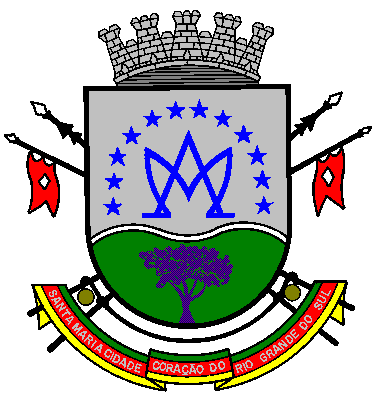                                                             SÚMULA DE CONTRATOS                                                                   DEZEMBRO-2018  Publicado em ____/____/2018CONTRATO DE PRESTAÇÃO DE SERVIÇO: 1) Contrato nº 25/2018; processo nº 66/2018; Pregão nº 19/2018; Empresa: WOLFRAN ENGENHARIA LTDA; CGC nº 17.259.981/0001-99; Objeto: serviços técnicos em engenharia de telecomunicações/elétrica na área de radiodifusão; Valor/anual: R$ 64.680,00; data assinatura do contrato: 12.12.2018; prazo: 12.12.2018 a 11.12.2019. 2) Contrato nº 26/2018; Processo 78/2018, Dispensa por limite 49/2018; Empresa: MAPFRE VERA CRUZ SEGURADORA S.A; CNPJ nº 61.074.175/0001-38; Objeto: Cobertura securitária veicular SPIN; Valor: R$ 1.666,39; data de assinatura: 13.12.2018;  Prazo: 13.12.2018 a 12.12.2019; ADITAMENTOS DE CONTRATOS: 1) Termo aditivo nº 01/2018;  Contrato nº 50/2017; Processo 116/2017, Pregão 15/2017; Empresa: VIGILLARE SISTEMAS DE MONITORAMENTO LTDA; CNPJ nº 02.883.607/0001-92; Valor: R$ 23.880,00/ano; data de assinatura: 04.12.2018;  prazo: 27.12.2018 a 26.12.2019. 2) Termo aditivo nº 01/2019 Contrato nº 01/2018; Processo 114/2017, Dispensa por justificativa nº 92/2017; Empresa: PROCERGS-CIA DE PROCESSAMENTO DE DADOS DO ESTADO RGS; CNPJ nº 87.124.582/0001-04; Valor estimativo: R$ 24.000,00/ano; data de assinatura: 04.12.2018;  Prazo: 02.01.2019 a 01.01.2020 ; 3)  Termo aditivo nº 03/2018 Contrato nº 44/2015; Processo 136/2015, Tomada de Preço nº 11/2015; Empresa: OI S/A; CNPJ nº 76.535.764/0001-43; Valor pela assinatura mensal por terminal: R$ 85,0587; data de assinatura: 12.12.2018;  Prazo:  23.12.2018 a 22.12.2019 ;                                  Santa Maria, 04 de janeiro 2019.